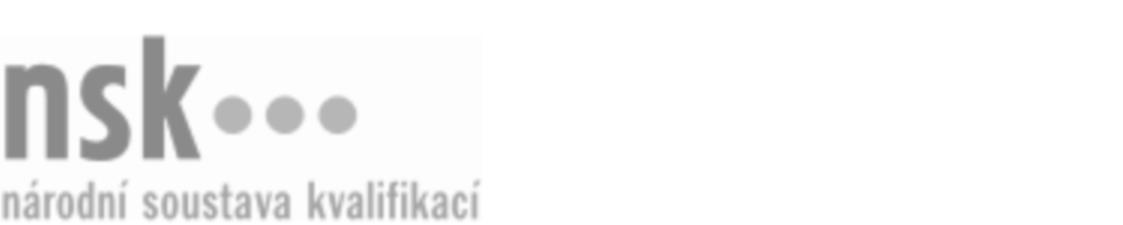 Kvalifikační standardKvalifikační standardKvalifikační standardKvalifikační standardKvalifikační standardKvalifikační standardKvalifikační standardKvalifikační standardTiskař/tiskařka na strojích pro digitální potisk textilií (kód: 31-058-H) Tiskař/tiskařka na strojích pro digitální potisk textilií (kód: 31-058-H) Tiskař/tiskařka na strojích pro digitální potisk textilií (kód: 31-058-H) Tiskař/tiskařka na strojích pro digitální potisk textilií (kód: 31-058-H) Tiskař/tiskařka na strojích pro digitální potisk textilií (kód: 31-058-H) Tiskař/tiskařka na strojích pro digitální potisk textilií (kód: 31-058-H) Tiskař/tiskařka na strojích pro digitální potisk textilií (kód: 31-058-H) Autorizující orgán:Ministerstvo průmyslu a obchoduMinisterstvo průmyslu a obchoduMinisterstvo průmyslu a obchoduMinisterstvo průmyslu a obchoduMinisterstvo průmyslu a obchoduMinisterstvo průmyslu a obchoduMinisterstvo průmyslu a obchoduMinisterstvo průmyslu a obchoduMinisterstvo průmyslu a obchoduMinisterstvo průmyslu a obchoduMinisterstvo průmyslu a obchoduMinisterstvo průmyslu a obchoduSkupina oborů:Textilní výroba a oděvnictví (kód: 31)Textilní výroba a oděvnictví (kód: 31)Textilní výroba a oděvnictví (kód: 31)Textilní výroba a oděvnictví (kód: 31)Textilní výroba a oděvnictví (kód: 31)Textilní výroba a oděvnictví (kód: 31)Týká se povolání:Tiskař textiliíTiskař textiliíTiskař textiliíTiskař textiliíTiskař textiliíTiskař textiliíTiskař textiliíTiskař textiliíTiskař textiliíTiskař textiliíTiskař textiliíTiskař textiliíKvalifikační úroveň NSK - EQF:333333Odborná způsobilostOdborná způsobilostOdborná způsobilostOdborná způsobilostOdborná způsobilostOdborná způsobilostOdborná způsobilostNázevNázevNázevNázevNázevÚroveňÚroveňVolba postupu tiskařské práce a barev na digitálních tiskových strojíchVolba postupu tiskařské práce a barev na digitálních tiskových strojíchVolba postupu tiskařské práce a barev na digitálních tiskových strojíchVolba postupu tiskařské práce a barev na digitálních tiskových strojíchVolba postupu tiskařské práce a barev na digitálních tiskových strojích33Obsluha strojů pro digitální tisk plošných textiliíObsluha strojů pro digitální tisk plošných textiliíObsluha strojů pro digitální tisk plošných textiliíObsluha strojů pro digitální tisk plošných textiliíObsluha strojů pro digitální tisk plošných textilií33Obsluha strojů pro fixaci tisku po digitálním tisku plošných textiliíObsluha strojů pro fixaci tisku po digitálním tisku plošných textiliíObsluha strojů pro fixaci tisku po digitálním tisku plošných textiliíObsluha strojů pro fixaci tisku po digitálním tisku plošných textiliíObsluha strojů pro fixaci tisku po digitálním tisku plošných textilií33Tiskař/tiskařka na strojích pro digitální potisk textilií,  28.03.2024 23:27:24Tiskař/tiskařka na strojích pro digitální potisk textilií,  28.03.2024 23:27:24Tiskař/tiskařka na strojích pro digitální potisk textilií,  28.03.2024 23:27:24Tiskař/tiskařka na strojích pro digitální potisk textilií,  28.03.2024 23:27:24Strana 1 z 2Strana 1 z 2Kvalifikační standardKvalifikační standardKvalifikační standardKvalifikační standardKvalifikační standardKvalifikační standardKvalifikační standardKvalifikační standardPlatnost standarduPlatnost standarduPlatnost standarduPlatnost standarduPlatnost standarduPlatnost standarduPlatnost standarduStandard je platný od: 21.10.2022Standard je platný od: 21.10.2022Standard je platný od: 21.10.2022Standard je platný od: 21.10.2022Standard je platný od: 21.10.2022Standard je platný od: 21.10.2022Standard je platný od: 21.10.2022Tiskař/tiskařka na strojích pro digitální potisk textilií,  28.03.2024 23:27:24Tiskař/tiskařka na strojích pro digitální potisk textilií,  28.03.2024 23:27:24Tiskař/tiskařka na strojích pro digitální potisk textilií,  28.03.2024 23:27:24Tiskař/tiskařka na strojích pro digitální potisk textilií,  28.03.2024 23:27:24Strana 2 z 2Strana 2 z 2